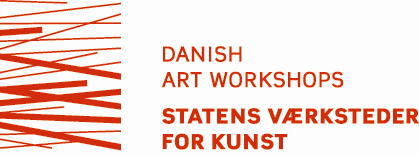 AnsøgningsskemaDato: Husk at gemme ansøgningen på din egen computer.Kort CV og relevant billeddokumentation skal indsættes i forlængelse af skemaet.Hele ansøgningen sendes pr. mail som én PDF på maks. 5MB til ansoegning@svfk.dkSæt kryds ved det udvalg, som skal behandle din ansøgning (kun ét kryds)Sæt kryds ved det udvalg, som skal behandle din ansøgning (kun ét kryds)BilledkunstDesignKunsthåndværkKonserveringNavn for deltager/deltagere (kunstnernavn/kaldenavn)Navn for deltager/deltagere (kunstnernavn/kaldenavn)E-mail (kun én mailadresse)TelefonAdresseAdressePostnummer, by LandHjemmeside (hjemmeside erstatter ikke krav om vedlæggelse af billeddokumentation) Hjemmeside (hjemmeside erstatter ikke krav om vedlæggelse af billeddokumentation) FødselsdatoFødselsdatoProjektets titel (bruges til projektregistrering på vores hjemmeside, kan ændres senere efter ønske)Projektets titel (bruges til projektregistrering på vores hjemmeside, kan ændres senere efter ønske)Projektets formål Type (sæt kryds)Skal projektet udstilles? (ja/nej)
Hvis ja, hvor? (udfyld alle de steder dit projekt vises. Skriv venligst by, postnr. / land) 
Projektets formål Type (sæt kryds)Skal projektet udstilles? (ja/nej)
Hvis ja, hvor? (udfyld alle de steder dit projekt vises. Skriv venligst by, postnr. / land) 
Ønsket arbejdsperiode på SVK (der kan maks. søges 6 mdrs. ophold - angiv evt. fleksibilitet. Ligger dit projekt mere end 1 år ud i fremtiden, bedes du ansøge på et senere tidspunkt)Antal uger: Ønsket periode: Ønsket arbejdsperiode på SVK (der kan maks. søges 6 mdrs. ophold - angiv evt. fleksibilitet. Ligger dit projekt mere end 1 år ud i fremtiden, bedes du ansøge på et senere tidspunkt)Antal uger: Ønsket periode: Facilitetsbehov i forbindelse med arbejdsophold på SVK (angiv atelier og/eller værksted, (se venligst oversigt) samt hvilket værksted, der derudover ønskes adgang til. Præcisér også gerne, hvilke maskiner, der skal bruges) Facilitetsbehov i forbindelse med arbejdsophold på SVK (angiv atelier og/eller værksted, (se venligst oversigt) samt hvilket værksted, der derudover ønskes adgang til. Præcisér også gerne, hvilke maskiner, der skal bruges) Projektbeskrivelse (resumé på maks. 1500 tegn inkl. mellemrum)Projektbeskrivelse (resumé på maks. 1500 tegn inkl. mellemrum)Evt. samarbejdspartnereEvt. samarbejdspartnereHvilke særlige grunde er der til, at projektet søges løst på SVK? Hvilke særlige grunde er der til, at projektet søges løst på SVK? Evt. behov for rådgivning (angiv fagområde)Evt. behov for rådgivning (angiv fagområde)Evt. behov for gæstebolig (ja/nej)Evt. behov for gæstebolig (ja/nej)Har du tidligere fået tildelt ophold på SVK? (hvis ja, hvornår?)Har du tidligere fået tildelt ophold på SVK? (hvis ja, hvornår?)